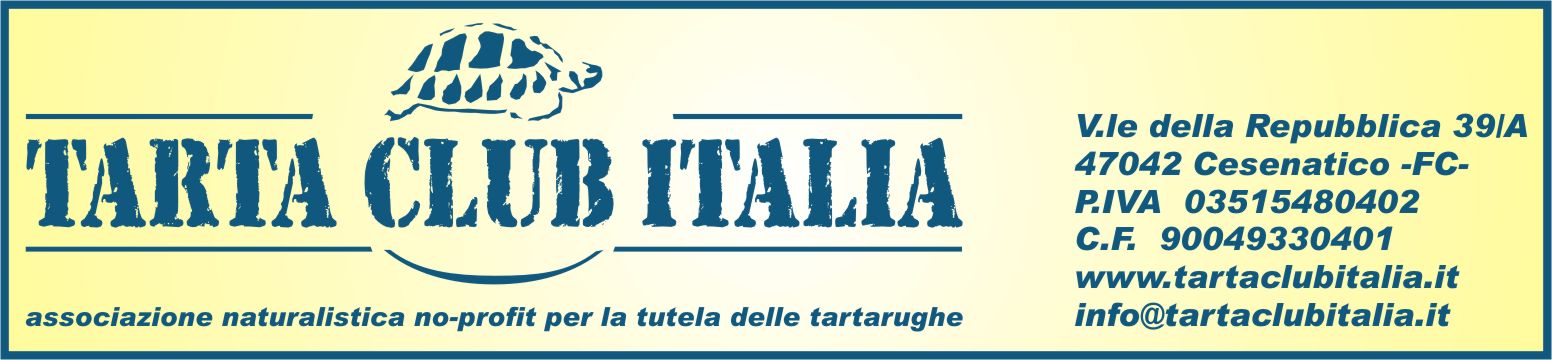 Regolamento 2020TARTARUGHE BEACH 
26-27 settembre,  Cesena Fiera  L’iscrizione alla mostra/mercato dà la possibilità di vendere o cedere tartarughe, cibo vivo (ad esempio i topini possono essere venduti ma non tenuti in esposizione), gadget, prodotti pet, libri, piante e quant'altro inerente al settore.Agli allevatori che espongono gli esemplari, senza scopo di lucro, che quindi partecipano al concorso di bellezza  e alle associazioni no profit,   la direzione offre tavoli, teche, box a terra, tessuto TNT, corrente elettrica(nei limiti descritti più avanti), iscrizione e pulizie, tutto gratuitamente !  L’organizzazione può mettere a disposizione dei commercianti:Tavoli e/o box a terra al costo di 30,00 euro cadauno(+iva). I tavoli sono comprensivi di tessuto TNT e misurano 70x200cm, mentre i box a terra sono di misura 200x100cm e sono dotati di protezione per evitare il contatto al pubblico.Stand di varie misure (contattare l’organizzazione).Teche e acquari trasparenti di misure circa 60 x 40 cm, (euro 6,00, da prenotare e/o comunque fino ad esaurimento).Vanno osservate scrupolosamente le norme igieniche necessarie alla detenzione degli animali,   si consiglia di sostituire l’acqua all’interno dei terracquari, e di togliere escrementi,  quando non danno un’immagine di pulito.All’interno dei terracquari, sono gradite piante acquatiche e arredamenti, per renderli più gradevoli e presentabili al pubblico, dando una dignitosa dimora agli animali ospitati avendone cura per l'intero svolgimento della manifestazione.Gli esemplari venduti o ceduti,  devono essere accompagnati da scheda informativa come prevede la Legge 5/2005 della regione Emilia-Romagna; nello specifico, devono essere utilizzate quelle del Tarta Club Italia;  scaricabili nel link “Schede semplificate”  del portale  www.tartaclubitalia.itNon sono ammessi: esemplari malati o debilitati,  ed esemplari non in regola con le leggi italiane vigenti in materia che ogni espositore è tenuto a conoscere e rispettare, pena il risponderne legalmente anche nei confronti della mostra TARTARUGHE BEACH.    Nello specifico, la Legge 5/2005 della Regione Emilia-Romagna, anche se dà una certa tolleranza nel caso di manifestazioni, va seguita scrupolosamente.  Va alloggiata una sola specie per ogni singola teca, acquario, terracquario o box.In ogni teca/acquario o terraquario non devono esserci più di 10 esemplari esposti, o comunque non occupare più del 50% dello spazio; ogni esemplare deve avere la possibilità di muoversi agevolmente.Le teche o acquari/terracquari di proprietà,  non devono essere inferiori a 40x30cm  e 30cm di altezza,  con coperchio trasparente per evitare contatti del pubblico,  esteticamente accettabili e trasparenti in modo da permettere una buona visione al pubblico.E’ vietato esporre esemplari inseriti in elenco invasivi (Trachemys scripta ssp). E’ vietata la vendita di tartarughe acquatiche delle seguenti specie, al fine di disincentivare acquisti incauti e successivi abbandoni in natura di specie esotiche invasive e adattabili al clima italiano:Pseudemys concinna sspPseudemys floridana floridanaPseudemys floridana peninsularisPseudemys nelsoniGraptemys ouachitensisGraptemys pseudogeographica sspe rispettivi ibridi.E’ vietata la vendita delle seguenti specie considerate pericolose in Italia:Macrochelys temminckii – Chelydra serpentina – Mauremys caspicaE’ vietato esporre o vendere tartarughe Trachemys scripta s.s.p. in elenco “Invasivi” nel rispetto del Decreto Legislativo del 15 dicembre 2017, n. 230.E’ vietata la vendita di Emys orbicularis, ad eccezione di esemplari che hanno regolari documenti che, in casi particolari, ne attestano la nascita e l’origine di cattività. E' vietato alimentare gli animali in esposizione con prede vive durante la manifestazione.I tavoli,  devono essere utilizzati solo sul piano;  sui lati o fronte, non si può apporvi nulla(no striscioni , pubblicità, bandiere ecc.),  ne apporvi alcun materiale adiacente a terra, pena il pagamento delle tariffe per gli stand.Per esigenze tecniche la planimetria della fiera nonché la disposizione dei singoli espositori potrà subire variazioni senza obbligo di preavviso da parte dello Staff.
La prenotazione dei tavoli , scelti in base alla planimetria proposta, saranno confermati solo dopo il pagamento degli stessi. I tavoli saranno  segnati come  occupati solo dopo avvenuto pagamento, finché  questo non avviene,  risultano liberi. Se due o più utenti prenotano gli stessi tavoli  questi saranno assegnati all’ utente che prima effettuerà il pagamento . Le prenotazioni pagate e successivamente disdette , vengono rimborsate al netto delle spese. Non verranno effettuati rimborsi in caso di disdetta  meno di 60 gg dall’ evento.La corrente elettrica è fornita gratuitamente dall’organizzazione per assorbimenti non superiori a 500 W,  altrimenti contattare l’organizzazione;   il punto presa è garantito entro 20m e le prese nei quadri elettrici sono del tipo industriale a 220V quindi munirsi di prolunghe, multiple e riduzioni. La direzione dispone di riduzioni in vendita al costo di euro 12,00 cadauna (fino ad esaurimento). Tarta Club Italia  ricorda a tutti che :la mostra è creata per diffondere una cultura di rispetto verso le tartarughe e gli animali d'acquario  e per dare un punto di incontro agli appassionati;   richiede pertanto buon senso e accortezza verso le leggi che regolano la donazione e vendita, specialmente di animali. Pass a disposizione degli espositori validi se indossati e/o integri nella chiusura per entrambi i giorni della fiera:per gli espositori coi tavoli:da 1 a 3 tavoli = fino a 2 passda 4 a 6 tavoli = fino a 4 passda 7 o più tavoli = fino a 5 passPer gli stand = fino a 5 passPass supplementari al costo di euro 12,00.Eventuali comportamenti illeciti non saranno tollerati,  pena l’allontanamento immediato dalle aree espositive, a insindacabile giudizio dell’organizzazione e senza alcun indennizzo.Ogni espositore è integralmente responsabile dei suoi esemplari e della sua condotta, per tutta la permanenza nei locali e nelle aree della mostra e risponderà personalmente di eventuali danni arrecati all’organizzazione, a causa di qualsiasi comportamento improprio, firmando all’arrivo una apposita liberatoria.Orari per lavori di allestimento/disallestimento e apertura a pubblico:venerdì 25 settembre dalle ore 08.00 alle ore 19.00sabato 26 settembre apertura reception per chi non è riuscito ad effettuarla il giorno 25 perché non presente,  ore 07.00 - 08.30apertura al pubblico ore 09.00 chiusura al pubblico ore18,30chiusura agli espositori ore 19.00 domenica 27 settembre apertura espositori ore 08.00apertura al pubblico ore 09.00 chiusura al pubblico ore 18.30chiusura agli espositori ore 19.30E' fatto obbligo di esporre fino alle ore 18,30 del sabato e fino alle 18.30 della domenica, con penale di 500,00 euro per i trasgressori, questo perchè una eventuale uscita dai locali, di un espositore, prima degli orari stabiliti è un grave danno all'immagine della manifestazione; chi paga un biglietto per visitare la mostra ha il diritto di vederla tutta al completo.Lunedì 28 settembre dalle ore 8.00 alle ore 12.00 per il disallestimento.In caso di problemi o controversie durante lo svolgimento della manifestazione, compresi i giorni di allestimento e smantellamento,  il direttore  e legale responsabile è il presidente del Tarta Club Italia.Per partecipare leggi attentamente il regolamento poi compila i campi nella sezione “ISCRIZIONE”  compreso “HO LETTO IL REGOLAMENTO” e invia la prenotazione.Sarai contattato dalla segreteria e quando riceverai conferma provvedi al pagamento sul C.C. :Banco PopolareIBAN:  IT25 K 05034 24200 000000000861Intestato a: Tarta Club Italia  Causale :  “iscrizione TARTARUGHE BEACH 2020”Il pagamento deve essere eseguito entro 15 giorni dall'iscrizione;  nel caso questo non avvenga,  la prenotazione verrà annullata e i tavoli o box verranno rimessi in vendita.  Le tariffe,  per la conferma di iscrizione, dopo il 31 agosto 2020, subiranno un aumento del 30%.Stampa una copia del presente regolamento firmala per presa visione e consegnala al tuo arrivo in mostra, alla reception.Cesena li 26-09-2020Espositore/Azienda:Firma leggibile per presa visione